Уважаемые коллеги!В рамках реализации регионального проекта «Поддержка семей, имеющих детей» национального проекта «Образование» в Ярославской области реализуются услуги психолого-педагогической, методической и консультативной помощи родителям (законным представителям) - http://cpd.yaroslavl.ru ГУ ЯО «Центр профессиональной ориентации и психологической поддержки «Ресурс» (далее – Центр «Ресурс») является одной из базовых организаций по оказанию таких услуг http://resurs-yar.ru/ В целях оказания помощи родителям (законным представителям) по вопросам сопровождения профессионального самоопределения детей специалисты Центра «Ресурс» проводят встречи с родителями (законными представителями) в форме индивидуальных и групповых консультаций, родительских собраний по следующим вопросам: выбор профессии с учетом интересов, способностей, индивидуальных и психофизиологических особенностей детей; выбор экзаменов и профиля обучения; роль родителей в процессе выбора профессии и построении образовательно-профессиональных планов; психологическая поддержка в период подготовки и сдачи ОГЭ/ЕГЭ; востребованные и перспективные профессии на рынке труда; ситуация на рынке образовательных услуг: направления подготовки; условия приема и особенности обучения в профессиональных образовательных организациях и образовательных организациях высшего образования и другое. Ознакомиться с профориентационными материалами можно на официальном сайте Центра «Ресурс» - http://resurs-yar.ru/. Заявки на оказание консультативной помощи родителям (законным представителям) можно представить по телефонам: 89605448193, 
(4852) 72-95-00, либо по электронной почте: Lchuprova@yandex.ru педагогу-психологу Центра «Ресурс» Ларисе Вячеславовне Чупровой.Кузнецова Ирина Вениаминовна, (4852) 72-95-00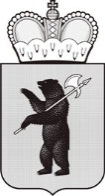 ДЕПАРТАМЕНТ ОБРАЗОВАНИЯЯРОСЛАВСКОЙ ОБЛАСТИСоветская ул., д. . Ярославль, 150000Телефон (4852) 40-18-95Факс (4852) 72-83-81e-mail: dobr@yarregion.ruhttp://yarregion.ru/depts/dobrОКПО 00097608, ОГРН 1027600681195,ИНН / КПП 7604037302 / 760401001__________________№______________На №           от           Руководителям муниципальных органов управления образованием Ярославской областиОб оказании консультативной помощи родителям (законным представителям)Заместитель директора департаментаА.Н. Гудков